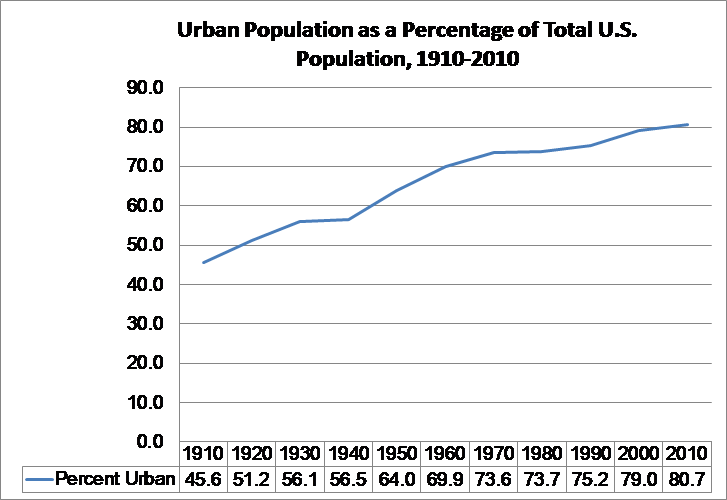 What trend does this graph illustrate?